MedizinischeFakultät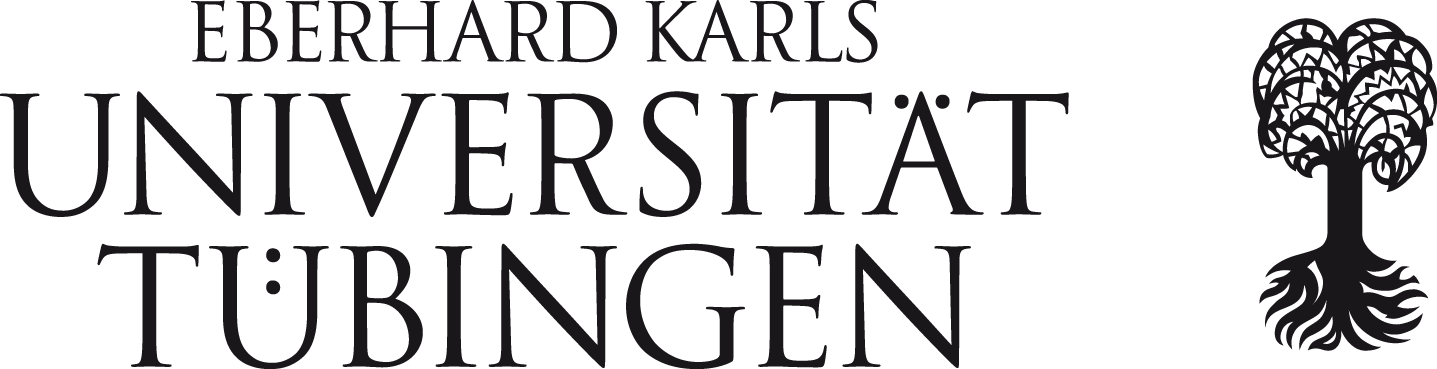 Antrag auf Einleitung des Verfahrens zur Außerplanmäßigen Professur(die zusammenfassende Darstellung zur Information des Fakultätsrats (Punkt 1.-7.) darf 2 Seiten nicht überschreiten) 5. Weiterbildung / Facharzt-Anerkennung (Datum, Fach)10. Erklärungen:10.1. Zu wissenschaftlichen Arbeiten, die gemeinsam mit anderen Autoren verfasst sind, habe ich eine Erklärung über die Anteile, die von mir selbst beigetragen wurden, abgegeben. Ich versichere, dass ich die darin als meinen eigenen Anteil ausgewiesenen Anteile selbständig und ohne andere als die darin angegebenen Hilfsmittel angefertigt habe.10.2. Ich erkläre, dass kein Straf- oder Disziplinarverfahren gegen mich läuft und keine strafrechtliche Verurteilung oder Disziplinarmaßnahme erfolgt ist. 10.3. Ich versichere an Eides statt, dass die in diesem Antrag gemachten Angaben wahr sind und dass ich nichts verschwiegen habe. Mir ist bekannt, dass die falsche Abgabe einer Versicherung an Eides statt mit einer Freiheitsstrafe von bis zu drei Jahren oder mit einer Geldstrafe bestraft wird. 11. Kontaktdaten12. AnlagenDiesem Antrag sind beigefügt:1. Persönliche Daten: 1. Persönliche Daten: NameNameggf. GeburtsnameVorname(n)  -bitte alle angeben-Geburtsdatum / -ortGeburtsdatum / -ortStaatsangehörigkeitGeschlechtDerzeitige Position (Funktion/InstitutionDerzeitige Position (Funktion/Institution2. Verfahren wird unterstützt durch (verantwortlicher Fachvertreter):2. Verfahren wird unterstützt durch (verantwortlicher Fachvertreter):2. Verfahren wird unterstützt durch (verantwortlicher Fachvertreter):2. Verfahren wird unterstützt durch (verantwortlicher Fachvertreter):2. Verfahren wird unterstützt durch (verantwortlicher Fachvertreter):2. Verfahren wird unterstützt durch (verantwortlicher Fachvertreter):3. Wissenschaftlicher Werdegang: (wichtigste Stationen; ausführlicher Lebenslauf als Anlage)3. Wissenschaftlicher Werdegang: (wichtigste Stationen; ausführlicher Lebenslauf als Anlage)3. Wissenschaftlicher Werdegang: (wichtigste Stationen; ausführlicher Lebenslauf als Anlage)3. Wissenschaftlicher Werdegang: (wichtigste Stationen; ausführlicher Lebenslauf als Anlage)3. Wissenschaftlicher Werdegang: (wichtigste Stationen; ausführlicher Lebenslauf als Anlage)3. Wissenschaftlicher Werdegang: (wichtigste Stationen; ausführlicher Lebenslauf als Anlage)von – bisStudium (Abschluss), bzw. wiss./ ärztl. Tätigkeit als  ……Studium (Abschluss), bzw. wiss./ ärztl. Tätigkeit als  ……Studium (Abschluss), bzw. wiss./ ärztl. Tätigkeit als  ……Universität / Institut / Klinik, OrtUniversität / Institut / Klinik, Ort4. Promotion (Datum, Doktorgrad, Hochschule)Titel Dissertation:6. Habilitation (Jahr, Fach, Hochschule)Titel Habilitationsschrift:Wenn Habilitation nicht in Tübingen vollzogen:Umhabilitation nach Tübingen erfolgt am:                            Fach: Seite 2Name7. Forschung:7. Forschung:7. Forschung:7. Forschung:Forschungsschwerpunkte:  AnzahlImpactfaktor (Summe)Forschungsschwerpunkte:  Originalpublikationen bis zur Habilitation:Forschungsschwerpunkte:  davon als Erstautor:Forschungsschwerpunkte:  davon als SeniorautorForschungsschwerpunkte:  davon als CoautorForschungsschwerpunkte:  Case Reports/LettersForschungsschwerpunkte:  ReviewsForschungsschwerpunkte:  Bücher/BuchkapitelForschungsschwerpunkte:Originalpublikationen nach der Habilitation: (nicht Teil des Habilitationsverfahrens)Forschungsschwerpunkte:davon als ErstautorForschungsschwerpunkte:davon als SeniorautorForschungsschwerpunkte:davon als CoautorForschungsschwerpunkte:Case Reports /LettersForschungsschwerpunkte:ReviewsForschungsschwerpunkte:Bücher/BuchkapitelVon den Arbeiten nach der Habilitation mindestens 6 Originalpublikationen (Die Sonderdrucke/Kopien dieser Arbeiten liegen den Unterlagen bei.) als Erst-/Letztautor, die für die Apl-Professur angerechnet werden sollen.(bitte vollständige Angabe: Autoren, Titel, Jahr, Zeitschrift, Band, Seiten / geteilte Autorenschaften kennzeichnen)Von den Arbeiten nach der Habilitation mindestens 6 Originalpublikationen (Die Sonderdrucke/Kopien dieser Arbeiten liegen den Unterlagen bei.) als Erst-/Letztautor, die für die Apl-Professur angerechnet werden sollen.(bitte vollständige Angabe: Autoren, Titel, Jahr, Zeitschrift, Band, Seiten / geteilte Autorenschaften kennzeichnen)Von den Arbeiten nach der Habilitation mindestens 6 Originalpublikationen (Die Sonderdrucke/Kopien dieser Arbeiten liegen den Unterlagen bei.) als Erst-/Letztautor, die für die Apl-Professur angerechnet werden sollen.(bitte vollständige Angabe: Autoren, Titel, Jahr, Zeitschrift, Band, Seiten / geteilte Autorenschaften kennzeichnen)Von den Arbeiten nach der Habilitation mindestens 6 Originalpublikationen (Die Sonderdrucke/Kopien dieser Arbeiten liegen den Unterlagen bei.) als Erst-/Letztautor, die für die Apl-Professur angerechnet werden sollen.(bitte vollständige Angabe: Autoren, Titel, Jahr, Zeitschrift, Band, Seiten / geteilte Autorenschaften kennzeichnen)ImpactRanking/Fachkategorie8. Lehre: (Zusammenfassende Darstellung, ausführlich in Anlage bzw. gem. Kopie der individuellen Lehrdeputatserfassung):8. Lehre: (Zusammenfassende Darstellung, ausführlich in Anlage bzw. gem. Kopie der individuellen Lehrdeputatserfassung):8. Lehre: (Zusammenfassende Darstellung, ausführlich in Anlage bzw. gem. Kopie der individuellen Lehrdeputatserfassung):8. Lehre: (Zusammenfassende Darstellung, ausführlich in Anlage bzw. gem. Kopie der individuellen Lehrdeputatserfassung):von – bisUmfang (SWS)Art  EinrichtungSeite 3Name9. Rufe / ListenplätzePrivat-/DienstanschriftTelefonE-MailOrt/Datum                                                                          UnterschriftSeite 4NameUnterlagen: Unterlagen: postalischdigitalVollständig ausgefülltes und unterschriebenes Antragsformular 21Tabellarischer Lebenslauf mit Darstellung des wissenschaftlichen Werdegangs 01Motivationsschreiben11Publikationsverzeichnis, gem. Gliederung im Merkblatt und Kennzeichnung geteilter Autorenschaften (siehe auch Punkt 10.1. Erklärungen)01Liste der abgehaltenen Lehrveranstaltungen (bitte Formblatt anwenden) mit original Unterschrift (Lückenlos detaillierte Übersicht seit der Habilitation) 11Personenbezogene Lehrevaluationen 01Liste der betreuten und abgeschlossenen Promotionsarbeiten01Zusammenstellung der Publikationen, mindestens 6 Originalpublikationen, die für den Antrag angerechnet werden sollen1Personalbogen mit Lichtbild, gesondert beigelegt20Stellungnahme/Würdigung des/der Fachvertreters/Fachvertreterinmit mindestens vier Gutachtervorschlägen mit original Unterschrift des/der Fachvertreters/Fachvertreterin(entfällt bei Zusendung durch den/die Fachvertreter/ in an das Habilitationsbüro)11Bei externen Antragstellern/Antragstellerinnen:Erklärung zur Lehrverpflichtung bei Entfernung des Wohnortes von mehr als 50 km    nach Tübingen mit original UnterschriftProspektiv dargestellte Lehrleistungen an unserer Fakultät nach Verleihung der    Professur mit original Unterschrift1111Bei externen Antragstellern/Antragstellerinnen:Darstellung von Kooperationen mit Einrichtungen unserer Fakultät (mindestens 3 Forschungsprojekte erläutern)11Die Unterlagen bitte in der angegebenen Reihenfolge als Satz auf Heftstreifen zusammengefügt, ohne Klammern und Klarsichthüllen in Papierform postalisch einreichen.Die Zugangsdaten für unser Online-Portal erhalten Sie nach Anfrage per Email an: apl@med.uni-tuebingen.de Nach Eingang aller Unterlagen wird Ihr Antrag förmlich geprüft Die Unterlagen bitte in der angegebenen Reihenfolge als Satz auf Heftstreifen zusammengefügt, ohne Klammern und Klarsichthüllen in Papierform postalisch einreichen.Die Zugangsdaten für unser Online-Portal erhalten Sie nach Anfrage per Email an: apl@med.uni-tuebingen.de Nach Eingang aller Unterlagen wird Ihr Antrag förmlich geprüft Die Unterlagen bitte in der angegebenen Reihenfolge als Satz auf Heftstreifen zusammengefügt, ohne Klammern und Klarsichthüllen in Papierform postalisch einreichen.Die Zugangsdaten für unser Online-Portal erhalten Sie nach Anfrage per Email an: apl@med.uni-tuebingen.de Nach Eingang aller Unterlagen wird Ihr Antrag förmlich geprüft Die Unterlagen bitte in der angegebenen Reihenfolge als Satz auf Heftstreifen zusammengefügt, ohne Klammern und Klarsichthüllen in Papierform postalisch einreichen.Die Zugangsdaten für unser Online-Portal erhalten Sie nach Anfrage per Email an: apl@med.uni-tuebingen.de Nach Eingang aller Unterlagen wird Ihr Antrag förmlich geprüft 